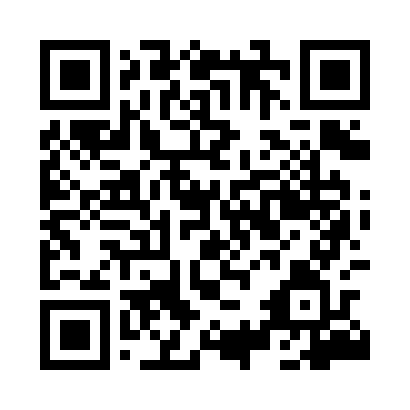 Prayer times for Jedrychowo, PolandMon 1 Apr 2024 - Tue 30 Apr 2024High Latitude Method: Angle Based RulePrayer Calculation Method: Muslim World LeagueAsar Calculation Method: HanafiPrayer times provided by https://www.salahtimes.comDateDayFajrSunriseDhuhrAsrMaghribIsha1Mon4:046:1312:455:117:189:192Tue4:016:1012:455:127:209:213Wed3:586:0812:445:137:229:244Thu3:546:0512:445:157:249:275Fri3:516:0312:445:167:269:296Sat3:486:0112:445:187:289:327Sun3:445:5812:435:197:299:358Mon3:415:5612:435:207:319:379Tue3:375:5312:435:227:339:4010Wed3:345:5112:425:237:359:4311Thu3:305:4812:425:247:379:4612Fri3:275:4612:425:257:399:4913Sat3:235:4412:425:277:419:5214Sun3:205:4112:415:287:439:5515Mon3:165:3912:415:297:459:5816Tue3:125:3612:415:317:4610:0117Wed3:085:3412:415:327:4810:0418Thu3:055:3212:405:337:5010:0719Fri3:015:2912:405:347:5210:1120Sat2:575:2712:405:367:5410:1421Sun2:535:2512:405:377:5610:1722Mon2:485:2312:405:387:5810:2123Tue2:445:2012:395:398:0010:2424Wed2:405:1812:395:408:0210:2825Thu2:365:1612:395:428:0310:3226Fri2:315:1412:395:438:0510:3527Sat2:285:1112:395:448:0710:3928Sun2:275:0912:395:458:0910:4229Mon2:265:0712:395:468:1110:4330Tue2:255:0512:385:478:1310:44